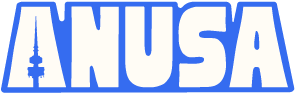 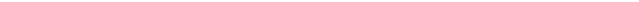 AUSTRALIAN NATIONAL UNIVERSITY STUDENTS’ ASSOCIATION	The Australian National UniversityCanberra ACT 0200T: +61 02 6125 2444E: sa.gensec@anu.edu.auhttp://anusa.com.auNotice of Meeting:Education Council (EDC) 2 2024Date: Wednesday, 20 March 2024Time: 6:15pmLocation: Graneek Room / Zoom Can I come?ANUSA Council meetings are open to all students at the ANU.If you wish to submit a motion, please email it to the General Secretary by COB 16th February. Refer to this guideline of the process for submitting a motion: https://anusa.com.au/pageassets/about/meetings/Passing-Motions-at-ANUSA-Meetings.pdfMilli McDonald16 February 2024